Gemeinsam konkret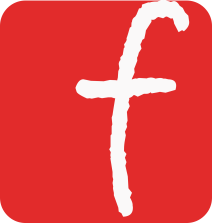 Name:Seit wann gibt es die Kirche?Was heißt Kirche?Welche Aufgabe hat die Kirche?